Рабочая группа по правовому развитию Гаагской системы международной регистрации промышленных образовСедьмая сессияЖенева, 16–18 июля 2018 г.анализ ответов на вопросник воис в отношении приоритетных документовДокумент подготовлен Международным бюроI.	справочная информацияВопросник «Выдача и представление приоритетных документов и восстановление права на приоритет среди членов Гаагской системы международной регистрации промышленных образцов» (ниже именуемый «вопросник») был подготовлен Международным бюро и распространен среди членов Гаагской системы 8 ноября 2017 г. (C. H 130).Вопросник имел целью помочь Международному бюро в оценке его практики, а также в улучшении общего вопросника, направляемого ежегодно членам Гаагской системы и предоставляемого новым членам при ратификации или присоединении, с тем чтобы улучшить информацию о пользователях на специально предназначенных для этого веб-страницах.Международное бюро получило 31 ответ на вопросник от ведомств 28 государств-членов и трех межправительственных организаций (МПО) (ниже именуемых «ответившие ведомства»).Подборка ответов на вопросник будет включена в отдельный документ и будет опубликована на веб-сайте ВОИС.В настоящем документе резюмированы основные тенденции, вытекающие из ответов, присланных ответившими ведомства, и он разделен на четыре раздела, дабы отразить структуру вопросника, а именно:  «Выдача приоритетных документов ведомствами членов Гаагской системы», «Представление приоритетных документов ведомствам в качестве ведомства указанной Договаривающейся стороны», «Восстановление права на приоритет» и «Планы участия в службе цифрового доступа (DAS) ВОИС».Настоящий документ дополнен приложением, озаглавленным «Количественное резюме ответов на вопросник», в котором содержится таблица с указанием количества ответов на каждый вопрос.II.	выдача приоритетных документов ведомствами членов Гаагской системыПолученные в связи с вопросником результаты показывают, что 30 из 31 ответившего ведомства выдают «заверенные» приоритетные документы.Одно ответившее ведомство выдает только «незаверенные» приоритетные документы.Из ответивших ведомств, выдающих «заверенные» приоритетные документы, 30 выдают приоритетные документы в бумажном формате и восемь – в электронном формате.Что касается «незаверенных» приоритетных документов, то из 31 ответившего ведомства семь выдают приоритетные документы в бумажном формате, пять – в электронном формате и одна – в другом формате.Среди ответивших ведомств, которые выдают «заверенные» приоритетные документы в электронном формате:две указывают, что приоритетные документы имеют идентификационный код;три указывают, что в документах нет идентификационного кода;  идве указывают, что документы имеют иное электронное средство удостоверения подлинности.Все ответившие ведомства выдают «заверенные» приоритетные документы в электронном формате, предусматривают возможность выдачи приоритетных документов в бумажном формате, если ведомство последующей подачи не принимает приоритетные документы в электронном формате.В случае если заявка, содержащая много образов, разрешена согласно национальному/региональному законодательству, то 14 из в общей сложности 28 ответивших ведомств выдают приоритетные документы только в отношении одного или нескольких образцов.III.	Представление приоритетных документов ведомствам в качестве Ведомства указанной Договаривающейся стороныПолученные в связи с вопросником результаты показывают, что более чем в половине ответивших ведомств (18 из 31) ведомства членов Гаагской системы никогда не требуют представления приоритетных документов.Среди 14 ответивших ведомств, которые требуют представления приоритетных документов:шесть указывают, что представление приоритетных документов является обязательным для всех международных регистраций, содержащих притязание на приоритет;пять указывают, что представление приоритетных документов является обязательным только тогда, когда ведомство просит владельца представить такой документ в процессе экспертизы;одна отвечает, что представление того или иного приоритетного документа является факультативным/добровольным;  идве имеют иные требования.В случае если владелец международной регистрации не является постоянным жителем страны/региона указанной Договаривающейся стороны, приоритетные документы должны представляться через местного представителя в шести из в общей сложности 14 ответивших ведомств.В случае если представление приоритетных документов требуется, восемь ответивших ведомств могут также требовать других документов помимо копии первой заявки в соответствии со статьей 4.D.(3) Парижской конвенции.Представление «оригиналов» заверенных приоритетных документов требуется согласно законодательству восьми ответивших ведомств, в то время как 10 ведомств принимают копию заверенных приоритетных документов.Сделанная в частном порядке в формате PDF копия приоритетного документа, выданного в бумажном формате, допускается в шести из в общей сложности 14 ответивших ведомств.Полученные в связи с вопросником результаты показывают, что в настоящее время требования законодательства ответивших ведомств относительно представления приоритетных документов, выданных в электронном формате, варьируются.Действительно, среди 12 ответивших ведомства приоритетные документы, выданные в электронном формате ведомством первой подачи, могут представляться в ведомство указанной Договаривающейся стороны следующим образом:пять принимают приоритетные документы в электронном формате, содержащие идентификационный код, который позволяет ведомству проверить подлинность документа через веб-сайт ведомства первой подачи;пять принимают приоритетные документы в электронном формате без идентификационного кода;два принимают приоритетные документы в электронном формате с идентификационным кодом или без него;  ичетыре принимают другие виды приоритетных документов в электронном формате.Представление распечатки электронного приоритетного документа вместо подлинной электронной версии допускается в девяти из в общей сложности 14 ответивших ведомств.Что касается последствий несоблюдения владельцем требований относительно сроков представления приоритетных документов, то полученные в связи с вопросником результаты показывают, что из в общей сложности 12 ответивших ведомств:девять указывают, что право на приоритет утрачивается;три заявляют, что в охране может быть отказано на основании отсутствия новизны, если первая подача, на которой основывается приоритет, была опубликована до даты подачи международной заявки;три отвечают, что в охране может быть отказано на основании отсутствия новизны, если первая подача, на которой основывается приоритет, была опубликована до даты международной регистрации;в одной возникают «иные» последствия.Пять ответивших ведомств указывают на наличие послабления в случае несоблюдения сроков.IV.	Восстановление права на приоритетВ случае если согласно статье 10(2)(b) Акта 1999 г. датой международной регистрации считается дата, на которую Международное бюро получило исправление нарушения, связанного со статьей 5(2) (т.е. дата международной регистрации наступает позже даты подачи международной заявки), национальное/региональное законодательство 16 из 31 ответившего ведомства предусматривает, что право на приоритет остается в силе, если дата подачи находится в пределах шестимесячного приоритетного периода, но дата международной регистрации наступает более чем через шесть месяцев после даты первой подачи (т.е. выходит за пределы приоритетного срока).Однако, когда международная регистрация имеет дату подачи, которая наступает более чем через шесть месяцев после даты первой подачи, значительное большинство респондентов (23 из в общей сложности 29 ответивших ведомств) не предоставляют владельцу возможности ходатайствовать о восстановлении права на приоритет.V.	ПЛАНЫ УЧАСТИЯ В СЛУЖБЕ ЦИФРОВОГО ДОСТУПА (DAS) ВОИСЧто касается участия в службе цифрового доступа (DAS) ВОИС, то значительное большинство ответивших ведомств в настоящее время не участвуют в DAS (только четыре участника среди 31 ответившего ведомства).Вместе с тем 20 ответивших ведомств указали на их заинтересованность в участии в DAS в будущем в соответствии со следующими сроками:четыре планируют участвовать через два-три года;три планируют участвовать через четыре-пять лет;  и14 заинтересованы в участии в DAS, но пока не установили никаких сроков.В вопросах относительно участия в DAS и планов будущего участия не оговаривался ни статус респондентов в качестве «депонирующего ведомства» и/или «осуществляющего доступ ведомства», ни охват типов документов, таких как приоритетные документы, касающиеся патентов и/или образцов.Согласно дополнительным разъяснениям, предоставленным четырьмя участниками DAS из числа ответивших ведомств, один из них в настоящее время участвует в качестве «депонирующего ведомства» и «осуществляющего доступ ведомства» в отношении приоритетных документов в связи с заявками на регистрацию образцов.  Остальные три указывают, что они хотят в ближайшем будущем добиться такого же полного статуса в отношении приоритетных документов в связи с образцами.VI.	заключениеХотя настоящее обследование предназначено для того, чтобы позволить Международному бюро оценить свою практику, его результаты не представляются достаточно убедительными, чтобы рассматривать какое-то безотлагательное изменение в нынешней практике.Вместе с тем, учитывая разделы II и III и принимая во внимание то, что нынешняя практика ответивших ведомств различается, Международное бюро может в будущем подумать о выдаче заверенных приоритетных документов в электронном формате, поскольку этот метод  широко распространен среди членов Гаагской системы.Что касается раздела IV, то, поскольку восстановление права на приоритет является вопросом, регулируемым законодательством каждой указанной Договаривающейся стороны, более половины ответивших ведомств указывают, что право на приоритет будет оставаться в силе, если дата подачи находится в пределах шестимесячного приоритетного периода, даже если дата международной регистрации может наступать более чем через шесть месяцев после даты первой подачи.  Этот результат обследования подкрепляет текст правила 15(2)(i) Общей инструкции к Акту 1999 г. и Акту 1960 г. Гаагского соглашения, согласно которому то или иное конкретное притязание на приоритет включается в международную регистрацию, если только дата подачи международной заявки — в отличие от даты международной регистрации – находится в пределах шести месяцев с даты первой подачи.В контексте разделов III и V, учитывая, что некоторые ведомства указанных Договаривающихся сторон требуют представления приоритетных документов в различных обстоятельствах, необходимо облегчить обмен приоритетными документами между членами Гаагской системы.  В этой связи результаты обследования явно стимулируют более широкое использование DAS среди членов Гаагской системы .Рабочей группе предлагается рассмотреть содержание настоящего документа.[Приложение следует][Конец приложения и документа]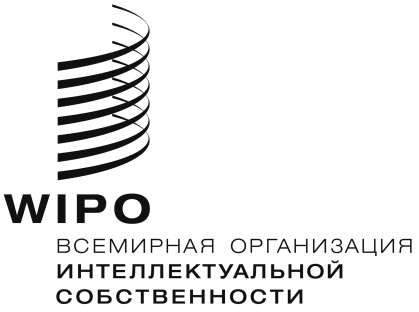 Rh/ld/wg/7/7    h/ld/wg/7/7    h/ld/wg/7/7    оригинал:  английскийоригинал:  английскийоригинал:  английскийдата:  23 мая 2018 г.дата:  23 мая 2018 г.дата:  23 мая 2018 г.ВопросыВопросыВопросыВопросыВопросыОбщее число ответовЧисло ответов на вариантЧАСТЬ I. ВЫДАЧА ПРИОРИТЕТНЫХ ДОКУМЕНТОВ (КОПИЙ ПЕРВОЙ ПОДАЧИ) ВАШИМ ВЕДОМСТВОМЧАСТЬ I. ВЫДАЧА ПРИОРИТЕТНЫХ ДОКУМЕНТОВ (КОПИЙ ПЕРВОЙ ПОДАЧИ) ВАШИМ ВЕДОМСТВОМЧАСТЬ I. ВЫДАЧА ПРИОРИТЕТНЫХ ДОКУМЕНТОВ (КОПИЙ ПЕРВОЙ ПОДАЧИ) ВАШИМ ВЕДОМСТВОМЧАСТЬ I. ВЫДАЧА ПРИОРИТЕТНЫХ ДОКУМЕНТОВ (КОПИЙ ПЕРВОЙ ПОДАЧИ) ВАШИМ ВЕДОМСТВОМЧАСТЬ I. ВЫДАЧА ПРИОРИТЕТНЫХ ДОКУМЕНТОВ (КОПИЙ ПЕРВОЙ ПОДАЧИ) ВАШИМ ВЕДОМСТВОМЧАСТЬ I. ВЫДАЧА ПРИОРИТЕТНЫХ ДОКУМЕНТОВ (КОПИЙ ПЕРВОЙ ПОДАЧИ) ВАШИМ ВЕДОМСТВОМЧАСТЬ I. ВЫДАЧА ПРИОРИТЕТНЫХ ДОКУМЕНТОВ (КОПИЙ ПЕРВОЙ ПОДАЧИ) ВАШИМ ВЕДОМСТВОМ1(a):	Выдает ли ваше ведомство заверенные/незаверенные приоритетные документы в следующих форматах:Заверенные приоритетные документыЗаверенные приоритетные документы«Заверенные» приоритетные документы не выдаются«Заверенные» приоритетные документы не выдаются3111(a):	Выдает ли ваше ведомство заверенные/незаверенные приоритетные документы в следующих форматах:Заверенные приоритетные документыЗаверенные приоритетные документыБумажный форматБумажный формат31301(a):	Выдает ли ваше ведомство заверенные/незаверенные приоритетные документы в следующих форматах:Заверенные приоритетные документыЗаверенные приоритетные документыЭлектронный форматЭлектронный формат3181(a):	Выдает ли ваше ведомство заверенные/незаверенные приоритетные документы в следующих форматах:Заверенные приоритетные документыЗаверенные приоритетные документыИной форматИной формат3101(a):	Выдает ли ваше ведомство заверенные/незаверенные приоритетные документы в следующих форматах:Незаверенные приоритетные документыНезаверенные приоритетные документыБумажный форматБумажный формат3171(a):	Выдает ли ваше ведомство заверенные/незаверенные приоритетные документы в следующих форматах:Незаверенные приоритетные документыНезаверенные приоритетные документыЭлектронный форматЭлектронный формат3151(a):	Выдает ли ваше ведомство заверенные/незаверенные приоритетные документы в следующих форматах:Незаверенные приоритетные документыНезаверенные приоритетные документыИной форматИной формат3111(a):	Выдает ли ваше ведомство заверенные/незаверенные приоритетные документы в следующих форматах:Возможная срочная доставкаВозможная срочная доставкаВозможная срочная доставкаВозможная срочная доставка3171(b):	В случае если ваше ведомство выдает заверенные приоритетные документы в электронном формате, имеют ли они идентификационный код, позволяющий ведомствам любой последующей подачи проверять подлинность приоритетных документов через веб-сайт вашего ведомства?1(b):	В случае если ваше ведомство выдает заверенные приоритетные документы в электронном формате, имеют ли они идентификационный код, позволяющий ведомствам любой последующей подачи проверять подлинность приоритетных документов через веб-сайт вашего ведомства?1(b):	В случае если ваше ведомство выдает заверенные приоритетные документы в электронном формате, имеют ли они идентификационный код, позволяющий ведомствам любой последующей подачи проверять подлинность приоритетных документов через веб-сайт вашего ведомства?ДаДа721(b):	В случае если ваше ведомство выдает заверенные приоритетные документы в электронном формате, имеют ли они идентификационный код, позволяющий ведомствам любой последующей подачи проверять подлинность приоритетных документов через веб-сайт вашего ведомства?1(b):	В случае если ваше ведомство выдает заверенные приоритетные документы в электронном формате, имеют ли они идентификационный код, позволяющий ведомствам любой последующей подачи проверять подлинность приоритетных документов через веб-сайт вашего ведомства?1(b):	В случае если ваше ведомство выдает заверенные приоритетные документы в электронном формате, имеют ли они идентификационный код, позволяющий ведомствам любой последующей подачи проверять подлинность приоритетных документов через веб-сайт вашего ведомства?НетНет731(b):	В случае если ваше ведомство выдает заверенные приоритетные документы в электронном формате, имеют ли они идентификационный код, позволяющий ведомствам любой последующей подачи проверять подлинность приоритетных документов через веб-сайт вашего ведомства?1(b):	В случае если ваше ведомство выдает заверенные приоритетные документы в электронном формате, имеют ли они идентификационный код, позволяющий ведомствам любой последующей подачи проверять подлинность приоритетных документов через веб-сайт вашего ведомства?1(b):	В случае если ваше ведомство выдает заверенные приоритетные документы в электронном формате, имеют ли они идентификационный код, позволяющий ведомствам любой последующей подачи проверять подлинность приоритетных документов через веб-сайт вашего ведомства?Иное электронное средство удостоверения подлинности, используемое вашим ведомствомИное электронное средство удостоверения подлинности, используемое вашим ведомством721(c):	В случае если ваше ведомство выдает приоритетные документы в электронном формате, предусматривает ли оно возможность выдачи приоритетных документов на бумаге, когда ведомство последующей подачи не принимает приоритетные документы в электронном формате?1(c):	В случае если ваше ведомство выдает приоритетные документы в электронном формате, предусматривает ли оно возможность выдачи приоритетных документов на бумаге, когда ведомство последующей подачи не принимает приоритетные документы в электронном формате?1(c):	В случае если ваше ведомство выдает приоритетные документы в электронном формате, предусматривает ли оно возможность выдачи приоритетных документов на бумаге, когда ведомство последующей подачи не принимает приоритетные документы в электронном формате?ДаДа771(c):	В случае если ваше ведомство выдает приоритетные документы в электронном формате, предусматривает ли оно возможность выдачи приоритетных документов на бумаге, когда ведомство последующей подачи не принимает приоритетные документы в электронном формате?1(c):	В случае если ваше ведомство выдает приоритетные документы в электронном формате, предусматривает ли оно возможность выдачи приоритетных документов на бумаге, когда ведомство последующей подачи не принимает приоритетные документы в электронном формате?1(c):	В случае если ваше ведомство выдает приоритетные документы в электронном формате, предусматривает ли оно возможность выдачи приоритетных документов на бумаге, когда ведомство последующей подачи не принимает приоритетные документы в электронном формате?НетНет701(d):	В случае если заявка, содержащая много образов, разрешена согласно национальному/региональному законодательству, выдает ли ваше ведомство приоритетные документы только в отношении одного образца/ нескольких образцов, если поступает соответствующая просьба?1(d):	В случае если заявка, содержащая много образов, разрешена согласно национальному/региональному законодательству, выдает ли ваше ведомство приоритетные документы только в отношении одного образца/ нескольких образцов, если поступает соответствующая просьба?1(d):	В случае если заявка, содержащая много образов, разрешена согласно национальному/региональному законодательству, выдает ли ваше ведомство приоритетные документы только в отношении одного образца/ нескольких образцов, если поступает соответствующая просьба?ДаДа28141(d):	В случае если заявка, содержащая много образов, разрешена согласно национальному/региональному законодательству, выдает ли ваше ведомство приоритетные документы только в отношении одного образца/ нескольких образцов, если поступает соответствующая просьба?1(d):	В случае если заявка, содержащая много образов, разрешена согласно национальному/региональному законодательству, выдает ли ваше ведомство приоритетные документы только в отношении одного образца/ нескольких образцов, если поступает соответствующая просьба?1(d):	В случае если заявка, содержащая много образов, разрешена согласно национальному/региональному законодательству, выдает ли ваше ведомство приоритетные документы только в отношении одного образца/ нескольких образцов, если поступает соответствующая просьба?НетНет2814ЧАСТЬ II: ПРЕДСТАВЛЕНИЕ ПРИОРИТЕТНЫХ ДОКУМЕНТОВ ВАШЕМУ ВЕДОМСТВУ В КАЧЕСТВЕ ВЕДОМСТВА УКАЗАННОЙ ДОГОВАРИВАЮЩЕЙСЯ СТОРОНЫ В МЕЖДУНАРОДНОЙ РЕГИСТРАЦИИ ЧАСТЬ II: ПРЕДСТАВЛЕНИЕ ПРИОРИТЕТНЫХ ДОКУМЕНТОВ ВАШЕМУ ВЕДОМСТВУ В КАЧЕСТВЕ ВЕДОМСТВА УКАЗАННОЙ ДОГОВАРИВАЮЩЕЙСЯ СТОРОНЫ В МЕЖДУНАРОДНОЙ РЕГИСТРАЦИИ ЧАСТЬ II: ПРЕДСТАВЛЕНИЕ ПРИОРИТЕТНЫХ ДОКУМЕНТОВ ВАШЕМУ ВЕДОМСТВУ В КАЧЕСТВЕ ВЕДОМСТВА УКАЗАННОЙ ДОГОВАРИВАЮЩЕЙСЯ СТОРОНЫ В МЕЖДУНАРОДНОЙ РЕГИСТРАЦИИ ЧАСТЬ II: ПРЕДСТАВЛЕНИЕ ПРИОРИТЕТНЫХ ДОКУМЕНТОВ ВАШЕМУ ВЕДОМСТВУ В КАЧЕСТВЕ ВЕДОМСТВА УКАЗАННОЙ ДОГОВАРИВАЮЩЕЙСЯ СТОРОНЫ В МЕЖДУНАРОДНОЙ РЕГИСТРАЦИИ ЧАСТЬ II: ПРЕДСТАВЛЕНИЕ ПРИОРИТЕТНЫХ ДОКУМЕНТОВ ВАШЕМУ ВЕДОМСТВУ В КАЧЕСТВЕ ВЕДОМСТВА УКАЗАННОЙ ДОГОВАРИВАЮЩЕЙСЯ СТОРОНЫ В МЕЖДУНАРОДНОЙ РЕГИСТРАЦИИ ЧАСТЬ II: ПРЕДСТАВЛЕНИЕ ПРИОРИТЕТНЫХ ДОКУМЕНТОВ ВАШЕМУ ВЕДОМСТВУ В КАЧЕСТВЕ ВЕДОМСТВА УКАЗАННОЙ ДОГОВАРИВАЮЩЕЙСЯ СТОРОНЫ В МЕЖДУНАРОДНОЙ РЕГИСТРАЦИИ ЧАСТЬ II: ПРЕДСТАВЛЕНИЕ ПРИОРИТЕТНЫХ ДОКУМЕНТОВ ВАШЕМУ ВЕДОМСТВУ В КАЧЕСТВЕ ВЕДОМСТВА УКАЗАННОЙ ДОГОВАРИВАЮЩЕЙСЯ СТОРОНЫ В МЕЖДУНАРОДНОЙ РЕГИСТРАЦИИ 2:	Требует ли ваше ведомство представления приоритетных документов в поддержку притязания на приоритет?2:	Требует ли ваше ведомство представления приоритетных документов в поддержку притязания на приоритет?2:	Требует ли ваше ведомство представления приоритетных документов в поддержку притязания на приоритет?НикогдаНикогда31182:	Требует ли ваше ведомство представления приоритетных документов в поддержку притязания на приоритет?2:	Требует ли ваше ведомство представления приоритетных документов в поддержку притязания на приоритет?2:	Требует ли ваше ведомство представления приоритетных документов в поддержку притязания на приоритет?Представление приоритетного документа является обязательным для всех международных регистраций, содержащих притязание на приоритет Представление приоритетного документа является обязательным для всех международных регистраций, содержащих притязание на приоритет 3162:	Требует ли ваше ведомство представления приоритетных документов в поддержку притязания на приоритет?2:	Требует ли ваше ведомство представления приоритетных документов в поддержку притязания на приоритет?2:	Требует ли ваше ведомство представления приоритетных документов в поддержку притязания на приоритет?Представление приоритетного документа является обязательным только тогда, когда ваше ведомство просит владельца представить его в процессе экспертизы Представление приоритетного документа является обязательным только тогда, когда ваше ведомство просит владельца представить его в процессе экспертизы 3152:	Требует ли ваше ведомство представления приоритетных документов в поддержку притязания на приоритет?2:	Требует ли ваше ведомство представления приоритетных документов в поддержку притязания на приоритет?2:	Требует ли ваше ведомство представления приоритетных документов в поддержку притязания на приоритет?Представление приоритетного документа является факультативным/добровольнымПредставление приоритетного документа является факультативным/добровольным3112:	Требует ли ваше ведомство представления приоритетных документов в поддержку притязания на приоритет?2:	Требует ли ваше ведомство представления приоритетных документов в поддержку притязания на приоритет?2:	Требует ли ваше ведомство представления приоритетных документов в поддержку притязания на приоритет?Иные требованияИные требования3123:	Если владелец международной регистрации не является постоянным жителем вашей страны/вашего региона, должны ли приоритетные документы представляться в ваше ведомство через местного представителя?3:	Если владелец международной регистрации не является постоянным жителем вашей страны/вашего региона, должны ли приоритетные документы представляться в ваше ведомство через местного представителя?3:	Если владелец международной регистрации не является постоянным жителем вашей страны/вашего региона, должны ли приоритетные документы представляться в ваше ведомство через местного представителя?ДаДа1463:	Если владелец международной регистрации не является постоянным жителем вашей страны/вашего региона, должны ли приоритетные документы представляться в ваше ведомство через местного представителя?3:	Если владелец международной регистрации не является постоянным жителем вашей страны/вашего региона, должны ли приоритетные документы представляться в ваше ведомство через местного представителя?3:	Если владелец международной регистрации не является постоянным жителем вашей страны/вашего региона, должны ли приоритетные документы представляться в ваше ведомство через местного представителя?НетНет1423:	Если владелец международной регистрации не является постоянным жителем вашей страны/вашего региона, должны ли приоритетные документы представляться в ваше ведомство через местного представителя?3:	Если владелец международной регистрации не является постоянным жителем вашей страны/вашего региона, должны ли приоритетные документы представляться в ваше ведомство через местного представителя?3:	Если владелец международной регистрации не является постоянным жителем вашей страны/вашего региона, должны ли приоритетные документы представляться в ваше ведомство через местного представителя?Иные требованияИные требования1464:	Согласно статье 4.D.(3) Парижской конвенции ведомство может требовать представления других документов, помимо копии первой заявки.  Так ли обстоит дело в вашем ведомстве:4:	Согласно статье 4.D.(3) Парижской конвенции ведомство может требовать представления других документов, помимо копии первой заявки.  Так ли обстоит дело в вашем ведомстве:4:	Согласно статье 4.D.(3) Парижской конвенции ведомство может требовать представления других документов, помимо копии первой заявки.  Так ли обстоит дело в вашем ведомстве:4:	Согласно статье 4.D.(3) Парижской конвенции ведомство может требовать представления других документов, помимо копии первой заявки.  Так ли обстоит дело в вашем ведомстве:Да884:	Согласно статье 4.D.(3) Парижской конвенции ведомство может требовать представления других документов, помимо копии первой заявки.  Так ли обстоит дело в вашем ведомстве:4:	Согласно статье 4.D.(3) Парижской конвенции ведомство может требовать представления других документов, помимо копии первой заявки.  Так ли обстоит дело в вашем ведомстве:4:	Согласно статье 4.D.(3) Парижской конвенции ведомство может требовать представления других документов, помимо копии первой заявки.  Так ли обстоит дело в вашем ведомстве:4:	Согласно статье 4.D.(3) Парижской конвенции ведомство может требовать представления других документов, помимо копии первой заявки.  Так ли обстоит дело в вашем ведомстве:Нет805:	В каком виде приоритетные документы, выдаваемые в бумажном формате ведомством первой подачи, могут представляться в ваше ведомство?5:	В каком виде приоритетные документы, выдаваемые в бумажном формате ведомством первой подачи, могут представляться в ваше ведомство?Заверенные приоритетные документыЗаверенные приоритетные документыОригинал1585:	В каком виде приоритетные документы, выдаваемые в бумажном формате ведомством первой подачи, могут представляться в ваше ведомство?5:	В каком виде приоритетные документы, выдаваемые в бумажном формате ведомством первой подачи, могут представляться в ваше ведомство?Заверенные приоритетные документыЗаверенные приоритетные документыКопии подлинных документов15105:	В каком виде приоритетные документы, выдаваемые в бумажном формате ведомством первой подачи, могут представляться в ваше ведомство?5:	В каком виде приоритетные документы, выдаваемые в бумажном формате ведомством первой подачи, могут представляться в ваше ведомство?Заверенные приоритетные документыЗаверенные приоритетные документыДругое 1505:	В каком виде приоритетные документы, выдаваемые в бумажном формате ведомством первой подачи, могут представляться в ваше ведомство?5:	В каком виде приоритетные документы, выдаваемые в бумажном формате ведомством первой подачи, могут представляться в ваше ведомство?Незаверенные приоритетные документыНезаверенные приоритетные документыОригинал205:	В каком виде приоритетные документы, выдаваемые в бумажном формате ведомством первой подачи, могут представляться в ваше ведомство?5:	В каком виде приоритетные документы, выдаваемые в бумажном формате ведомством первой подачи, могут представляться в ваше ведомство?Незаверенные приоритетные документыНезаверенные приоритетные документыКопии подлинных документов225:	В каком виде приоритетные документы, выдаваемые в бумажном формате ведомством первой подачи, могут представляться в ваше ведомство?5:	В каком виде приоритетные документы, выдаваемые в бумажном формате ведомством первой подачи, могут представляться в ваше ведомство?Незаверенные приоритетные документыНезаверенные приоритетные документыДругое 206:	Разрешает ли ваше ведомство представлять сделанную в частном порядке в формате PDF копию (или иную электронную копию) (например, сканированную) приоритетного документа, первоначально выданного в бумажном формате?6:	Разрешает ли ваше ведомство представлять сделанную в частном порядке в формате PDF копию (или иную электронную копию) (например, сканированную) приоритетного документа, первоначально выданного в бумажном формате?6:	Разрешает ли ваше ведомство представлять сделанную в частном порядке в формате PDF копию (или иную электронную копию) (например, сканированную) приоритетного документа, первоначально выданного в бумажном формате?6:	Разрешает ли ваше ведомство представлять сделанную в частном порядке в формате PDF копию (или иную электронную копию) (например, сканированную) приоритетного документа, первоначально выданного в бумажном формате?Да1466:	Разрешает ли ваше ведомство представлять сделанную в частном порядке в формате PDF копию (или иную электронную копию) (например, сканированную) приоритетного документа, первоначально выданного в бумажном формате?6:	Разрешает ли ваше ведомство представлять сделанную в частном порядке в формате PDF копию (или иную электронную копию) (например, сканированную) приоритетного документа, первоначально выданного в бумажном формате?6:	Разрешает ли ваше ведомство представлять сделанную в частном порядке в формате PDF копию (или иную электронную копию) (например, сканированную) приоритетного документа, первоначально выданного в бумажном формате?6:	Разрешает ли ваше ведомство представлять сделанную в частном порядке в формате PDF копию (или иную электронную копию) (например, сканированную) приоритетного документа, первоначально выданного в бумажном формате?Нет1487:	В каком виде приоритетные документы, выданные в электронном формате ведомством первой подачи, могут представляться в ваше ведомство?7:	В каком виде приоритетные документы, выданные в электронном формате ведомством первой подачи, могут представляться в ваше ведомство?7:	В каком виде приоритетные документы, выданные в электронном формате ведомством первой подачи, могут представляться в ваше ведомство?Электронные приоритетные документы, имеющие идентифицирующий код, который позволяет вашему ведомству проверить подлинность документа через веб-сайт ведомства первой подачи Электронные приоритетные документы, имеющие идентифицирующий код, который позволяет вашему ведомству проверить подлинность документа через веб-сайт ведомства первой подачи 1257:	В каком виде приоритетные документы, выданные в электронном формате ведомством первой подачи, могут представляться в ваше ведомство?7:	В каком виде приоритетные документы, выданные в электронном формате ведомством первой подачи, могут представляться в ваше ведомство?7:	В каком виде приоритетные документы, выданные в электронном формате ведомством первой подачи, могут представляться в ваше ведомство?Электронные приоритетные документы без идентифицирующего кодаЭлектронные приоритетные документы без идентифицирующего кода1257:	В каком виде приоритетные документы, выданные в электронном формате ведомством первой подачи, могут представляться в ваше ведомство?7:	В каком виде приоритетные документы, выданные в электронном формате ведомством первой подачи, могут представляться в ваше ведомство?7:	В каком виде приоритетные документы, выданные в электронном формате ведомством первой подачи, могут представляться в ваше ведомство?Другие виды электронных приоритетных документовДругие виды электронных приоритетных документов124Вопрос 8: Разрешает ли ваше ведомство представление распечатки электронного приоритетного документа вместо его подлинной электронной версии?Вопрос 8: Разрешает ли ваше ведомство представление распечатки электронного приоритетного документа вместо его подлинной электронной версии?Вопрос 8: Разрешает ли ваше ведомство представление распечатки электронного приоритетного документа вместо его подлинной электронной версии?ДаДа149Вопрос 8: Разрешает ли ваше ведомство представление распечатки электронного приоритетного документа вместо его подлинной электронной версии?Вопрос 8: Разрешает ли ваше ведомство представление распечатки электронного приоритетного документа вместо его подлинной электронной версии?Вопрос 8: Разрешает ли ваше ведомство представление распечатки электронного приоритетного документа вместо его подлинной электронной версии?НетНет145Вопрос 9:  Если применимыми являются ответы 2(b) - (e), приведенные выше, то к какому времени владельцы международных регистраций должны представлять приоритетные документы в ваше ведомство?Вопрос 9:  Если применимыми являются ответы 2(b) - (e), приведенные выше, то к какому времени владельцы международных регистраций должны представлять приоритетные документы в ваше ведомство?Вопрос 9:  Если применимыми являются ответы 2(b) - (e), приведенные выше, то к какому времени владельцы международных регистраций должны представлять приоритетные документы в ваше ведомство?Подробные ответы см. в сводном документе.Подробные ответы см. в сводном документе.Подробные ответы см. в сводном документе.Подробные ответы см. в сводном документе.Вопрос 9:  Если применимыми являются ответы 2(b) - (e), приведенные выше, то к какому времени владельцы международных регистраций должны представлять приоритетные документы в ваше ведомство?Вопрос 9:  Если применимыми являются ответы 2(b) - (e), приведенные выше, то к какому времени владельцы международных регистраций должны представлять приоритетные документы в ваше ведомство?Вопрос 9:  Если применимыми являются ответы 2(b) - (e), приведенные выше, то к какому времени владельцы международных регистраций должны представлять приоритетные документы в ваше ведомство?Подробные ответы см. в сводном документе.Подробные ответы см. в сводном документе.Подробные ответы см. в сводном документе.Подробные ответы см. в сводном документе.Вопрос 9:  Если применимыми являются ответы 2(b) - (e), приведенные выше, то к какому времени владельцы международных регистраций должны представлять приоритетные документы в ваше ведомство?Вопрос 9:  Если применимыми являются ответы 2(b) - (e), приведенные выше, то к какому времени владельцы международных регистраций должны представлять приоритетные документы в ваше ведомство?Вопрос 9:  Если применимыми являются ответы 2(b) - (e), приведенные выше, то к какому времени владельцы международных регистраций должны представлять приоритетные документы в ваше ведомство?Подробные ответы см. в сводном документе.Подробные ответы см. в сводном документе.Подробные ответы см. в сводном документе.Подробные ответы см. в сводном документе.Вопрос 9:  Если применимыми являются ответы 2(b) - (e), приведенные выше, то к какому времени владельцы международных регистраций должны представлять приоритетные документы в ваше ведомство?Вопрос 9:  Если применимыми являются ответы 2(b) - (e), приведенные выше, то к какому времени владельцы международных регистраций должны представлять приоритетные документы в ваше ведомство?Вопрос 9:  Если применимыми являются ответы 2(b) - (e), приведенные выше, то к какому времени владельцы международных регистраций должны представлять приоритетные документы в ваше ведомство?Подробные ответы см. в сводном документе.Подробные ответы см. в сводном документе.Подробные ответы см. в сводном документе.Подробные ответы см. в сводном документе.Вопрос 9:  Если применимыми являются ответы 2(b) - (e), приведенные выше, то к какому времени владельцы международных регистраций должны представлять приоритетные документы в ваше ведомство?Вопрос 9:  Если применимыми являются ответы 2(b) - (e), приведенные выше, то к какому времени владельцы международных регистраций должны представлять приоритетные документы в ваше ведомство?Вопрос 9:  Если применимыми являются ответы 2(b) - (e), приведенные выше, то к какому времени владельцы международных регистраций должны представлять приоритетные документы в ваше ведомство?Подробные ответы см. в сводном документе.Подробные ответы см. в сводном документе.Подробные ответы см. в сводном документе.Подробные ответы см. в сводном документе.Вопрос 10: В случае несоблюдения владельцев указанных выше требований в отношении сроков, какие возникают последствия согласно национальному/региональному законодательству и есть ли какое-либо послабление?Вопрос 10: В случае несоблюдения владельцев указанных выше требований в отношении сроков, какие возникают последствия согласно национальному/региональному законодательству и есть ли какое-либо послабление?Вопрос 10: В случае несоблюдения владельцев указанных выше требований в отношении сроков, какие возникают последствия согласно национальному/региональному законодательству и есть ли какое-либо послабление?Никаких последствий, поскольку приоритетные документы могут представляться на более позднем этапе (например, в процессе признания недействительности)Никаких последствий, поскольку приоритетные документы могут представляться на более позднем этапе (например, в процессе признания недействительности)120Вопрос 10: В случае несоблюдения владельцев указанных выше требований в отношении сроков, какие возникают последствия согласно национальному/региональному законодательству и есть ли какое-либо послабление?Вопрос 10: В случае несоблюдения владельцев указанных выше требований в отношении сроков, какие возникают последствия согласно национальному/региональному законодательству и есть ли какое-либо послабление?Вопрос 10: В случае несоблюдения владельцев указанных выше требований в отношении сроков, какие возникают последствия согласно национальному/региональному законодательству и есть ли какое-либо послабление?Право на приоритет утрачиваетсяПраво на приоритет утрачивается129Вопрос 10: В случае несоблюдения владельцев указанных выше требований в отношении сроков, какие возникают последствия согласно национальному/региональному законодательству и есть ли какое-либо послабление?Вопрос 10: В случае несоблюдения владельцев указанных выше требований в отношении сроков, какие возникают последствия согласно национальному/региональному законодательству и есть ли какое-либо послабление?Вопрос 10: В случае несоблюдения владельцев указанных выше требований в отношении сроков, какие возникают последствия согласно национальному/региональному законодательству и есть ли какое-либо послабление?В охране может быть отказано на основании отсутствия новизны, если первая подача, на которой основывается приоритет, была опубликована до даты подачи международной заявки В охране может быть отказано на основании отсутствия новизны, если первая подача, на которой основывается приоритет, была опубликована до даты подачи международной заявки 123Вопрос 10: В случае несоблюдения владельцев указанных выше требований в отношении сроков, какие возникают последствия согласно национальному/региональному законодательству и есть ли какое-либо послабление?Вопрос 10: В случае несоблюдения владельцев указанных выше требований в отношении сроков, какие возникают последствия согласно национальному/региональному законодательству и есть ли какое-либо послабление?Вопрос 10: В случае несоблюдения владельцев указанных выше требований в отношении сроков, какие возникают последствия согласно национальному/региональному законодательству и есть ли какое-либо послабление?В охране может быть отказано на основании отсутствия новизны, если первая подача, на которой основывается приоритет, была опубликована до даты международной регистрации В охране может быть отказано на основании отсутствия новизны, если первая подача, на которой основывается приоритет, была опубликована до даты международной регистрации 123Вопрос 10: В случае несоблюдения владельцев указанных выше требований в отношении сроков, какие возникают последствия согласно национальному/региональному законодательству и есть ли какое-либо послабление?Вопрос 10: В случае несоблюдения владельцев указанных выше требований в отношении сроков, какие возникают последствия согласно национальному/региональному законодательству и есть ли какое-либо послабление?Вопрос 10: В случае несоблюдения владельцев указанных выше требований в отношении сроков, какие возникают последствия согласно национальному/региональному законодательству и есть ли какое-либо послабление?ДругоеДругое121Вопрос 10: В случае несоблюдения владельцев указанных выше требований в отношении сроков, какие возникают последствия согласно национальному/региональному законодательству и есть ли какое-либо послабление?Вопрос 10: В случае несоблюдения владельцев указанных выше требований в отношении сроков, какие возникают последствия согласно национальному/региональному законодательству и есть ли какое-либо послабление?Вопрос 10: В случае несоблюдения владельцев указанных выше требований в отношении сроков, какие возникают последствия согласно национальному/региональному законодательству и есть ли какое-либо послабление?Послабление (просрочка подачи)Послабление (просрочка подачи)125ЧАСТЬ III: ВОССТАНОВЛЕНИЕ ПРАВА НА ПРИОРИТЕТ И ПЛАНЫ ПРИСОЕДИНЕНИЯ К СЛУЖБЕ ЦИФРОВОГО ДОСТУПА К ПРИОРИТЕТНЫМ ДОКУМЕНТАМ (DAS)
ЧАСТЬ III: ВОССТАНОВЛЕНИЕ ПРАВА НА ПРИОРИТЕТ И ПЛАНЫ ПРИСОЕДИНЕНИЯ К СЛУЖБЕ ЦИФРОВОГО ДОСТУПА К ПРИОРИТЕТНЫМ ДОКУМЕНТАМ (DAS)
ЧАСТЬ III: ВОССТАНОВЛЕНИЕ ПРАВА НА ПРИОРИТЕТ И ПЛАНЫ ПРИСОЕДИНЕНИЯ К СЛУЖБЕ ЦИФРОВОГО ДОСТУПА К ПРИОРИТЕТНЫМ ДОКУМЕНТАМ (DAS)
ЧАСТЬ III: ВОССТАНОВЛЕНИЕ ПРАВА НА ПРИОРИТЕТ И ПЛАНЫ ПРИСОЕДИНЕНИЯ К СЛУЖБЕ ЦИФРОВОГО ДОСТУПА К ПРИОРИТЕТНЫМ ДОКУМЕНТАМ (DAS)
ЧАСТЬ III: ВОССТАНОВЛЕНИЕ ПРАВА НА ПРИОРИТЕТ И ПЛАНЫ ПРИСОЕДИНЕНИЯ К СЛУЖБЕ ЦИФРОВОГО ДОСТУПА К ПРИОРИТЕТНЫМ ДОКУМЕНТАМ (DAS)
ЧАСТЬ III: ВОССТАНОВЛЕНИЕ ПРАВА НА ПРИОРИТЕТ И ПЛАНЫ ПРИСОЕДИНЕНИЯ К СЛУЖБЕ ЦИФРОВОГО ДОСТУПА К ПРИОРИТЕТНЫМ ДОКУМЕНТАМ (DAS)
ЧАСТЬ III: ВОССТАНОВЛЕНИЕ ПРАВА НА ПРИОРИТЕТ И ПЛАНЫ ПРИСОЕДИНЕНИЯ К СЛУЖБЕ ЦИФРОВОГО ДОСТУПА К ПРИОРИТЕТНЫМ ДОКУМЕНТАМ (DAS)
11:	В случае если согласно статье 10(2)(b) Акта 1999 г. датой международной регистрации считается дата, на которую Международное бюро получило исправление нарушения, связанного со статьей 5(2) (т.е. дата международной регистрации наступает позже даты подачи международной заявки), то согласно вашему национальному/региональному законодательству будет ли право на приоритет оставаться в силе, если дата подачи находится в пределах шестимесячного приоритетного периода, но дата международной регистрации наступает более чем через шесть месяцев после даты первой подачи (т.е. выходит за пределы приоритетного срока)?11:	В случае если согласно статье 10(2)(b) Акта 1999 г. датой международной регистрации считается дата, на которую Международное бюро получило исправление нарушения, связанного со статьей 5(2) (т.е. дата международной регистрации наступает позже даты подачи международной заявки), то согласно вашему национальному/региональному законодательству будет ли право на приоритет оставаться в силе, если дата подачи находится в пределах шестимесячного приоритетного периода, но дата международной регистрации наступает более чем через шесть месяцев после даты первой подачи (т.е. выходит за пределы приоритетного срока)?11:	В случае если согласно статье 10(2)(b) Акта 1999 г. датой международной регистрации считается дата, на которую Международное бюро получило исправление нарушения, связанного со статьей 5(2) (т.е. дата международной регистрации наступает позже даты подачи международной заявки), то согласно вашему национальному/региональному законодательству будет ли право на приоритет оставаться в силе, если дата подачи находится в пределах шестимесячного приоритетного периода, но дата международной регистрации наступает более чем через шесть месяцев после даты первой подачи (т.е. выходит за пределы приоритетного срока)?11:	В случае если согласно статье 10(2)(b) Акта 1999 г. датой международной регистрации считается дата, на которую Международное бюро получило исправление нарушения, связанного со статьей 5(2) (т.е. дата международной регистрации наступает позже даты подачи международной заявки), то согласно вашему национальному/региональному законодательству будет ли право на приоритет оставаться в силе, если дата подачи находится в пределах шестимесячного приоритетного периода, но дата международной регистрации наступает более чем через шесть месяцев после даты первой подачи (т.е. выходит за пределы приоритетного срока)?Да311611:	В случае если согласно статье 10(2)(b) Акта 1999 г. датой международной регистрации считается дата, на которую Международное бюро получило исправление нарушения, связанного со статьей 5(2) (т.е. дата международной регистрации наступает позже даты подачи международной заявки), то согласно вашему национальному/региональному законодательству будет ли право на приоритет оставаться в силе, если дата подачи находится в пределах шестимесячного приоритетного периода, но дата международной регистрации наступает более чем через шесть месяцев после даты первой подачи (т.е. выходит за пределы приоритетного срока)?11:	В случае если согласно статье 10(2)(b) Акта 1999 г. датой международной регистрации считается дата, на которую Международное бюро получило исправление нарушения, связанного со статьей 5(2) (т.е. дата международной регистрации наступает позже даты подачи международной заявки), то согласно вашему национальному/региональному законодательству будет ли право на приоритет оставаться в силе, если дата подачи находится в пределах шестимесячного приоритетного периода, но дата международной регистрации наступает более чем через шесть месяцев после даты первой подачи (т.е. выходит за пределы приоритетного срока)?11:	В случае если согласно статье 10(2)(b) Акта 1999 г. датой международной регистрации считается дата, на которую Международное бюро получило исправление нарушения, связанного со статьей 5(2) (т.е. дата международной регистрации наступает позже даты подачи международной заявки), то согласно вашему национальному/региональному законодательству будет ли право на приоритет оставаться в силе, если дата подачи находится в пределах шестимесячного приоритетного периода, но дата международной регистрации наступает более чем через шесть месяцев после даты первой подачи (т.е. выходит за пределы приоритетного срока)?11:	В случае если согласно статье 10(2)(b) Акта 1999 г. датой международной регистрации считается дата, на которую Международное бюро получило исправление нарушения, связанного со статьей 5(2) (т.е. дата международной регистрации наступает позже даты подачи международной заявки), то согласно вашему национальному/региональному законодательству будет ли право на приоритет оставаться в силе, если дата подачи находится в пределах шестимесячного приоритетного периода, но дата международной регистрации наступает более чем через шесть месяцев после даты первой подачи (т.е. выходит за пределы приоритетного срока)?Нет311512:	Если международная регистрация имеет дату подачи, которая наступает более чем через шесть месяцев после даты первой подачи (т.е. за пределами приоритетного срока), имеется ли у владельца какая-либо возможность обращаться в ваше ведомство с просьбой о восстановлении права на приоритет?12:	Если международная регистрация имеет дату подачи, которая наступает более чем через шесть месяцев после даты первой подачи (т.е. за пределами приоритетного срока), имеется ли у владельца какая-либо возможность обращаться в ваше ведомство с просьбой о восстановлении права на приоритет?12:	Если международная регистрация имеет дату подачи, которая наступает более чем через шесть месяцев после даты первой подачи (т.е. за пределами приоритетного срока), имеется ли у владельца какая-либо возможность обращаться в ваше ведомство с просьбой о восстановлении права на приоритет?12:	Если международная регистрация имеет дату подачи, которая наступает более чем через шесть месяцев после даты первой подачи (т.е. за пределами приоритетного срока), имеется ли у владельца какая-либо возможность обращаться в ваше ведомство с просьбой о восстановлении права на приоритет?Да29612:	Если международная регистрация имеет дату подачи, которая наступает более чем через шесть месяцев после даты первой подачи (т.е. за пределами приоритетного срока), имеется ли у владельца какая-либо возможность обращаться в ваше ведомство с просьбой о восстановлении права на приоритет?12:	Если международная регистрация имеет дату подачи, которая наступает более чем через шесть месяцев после даты первой подачи (т.е. за пределами приоритетного срока), имеется ли у владельца какая-либо возможность обращаться в ваше ведомство с просьбой о восстановлении права на приоритет?12:	Если международная регистрация имеет дату подачи, которая наступает более чем через шесть месяцев после даты первой подачи (т.е. за пределами приоритетного срока), имеется ли у владельца какая-либо возможность обращаться в ваше ведомство с просьбой о восстановлении права на приоритет?12:	Если международная регистрация имеет дату подачи, которая наступает более чем через шесть месяцев после даты первой подачи (т.е. за пределами приоритетного срока), имеется ли у владельца какая-либо возможность обращаться в ваше ведомство с просьбой о восстановлении права на приоритет?Нет292313:	В течение какого срока после истечения шестимесячного приоритетного период владелец международной регистрации может обращаться в ваше ведомство с просьбой о восстановлении права на приоритет?13:	В течение какого срока после истечения шестимесячного приоритетного период владелец международной регистрации может обращаться в ваше ведомство с просьбой о восстановлении права на приоритет?13:	В течение какого срока после истечения шестимесячного приоритетного период владелец международной регистрации может обращаться в ваше ведомство с просьбой о восстановлении права на приоритет?13:	В течение какого срока после истечения шестимесячного приоритетного период владелец международной регистрации может обращаться в ваше ведомство с просьбой о восстановлении права на приоритет?Подробные ответы см. в сводном документе.Подробные ответы см. в сводном документе.Подробные ответы см. в сводном документе.13:	В течение какого срока после истечения шестимесячного приоритетного период владелец международной регистрации может обращаться в ваше ведомство с просьбой о восстановлении права на приоритет?13:	В течение какого срока после истечения шестимесячного приоритетного период владелец международной регистрации может обращаться в ваше ведомство с просьбой о восстановлении права на приоритет?13:	В течение какого срока после истечения шестимесячного приоритетного период владелец международной регистрации может обращаться в ваше ведомство с просьбой о восстановлении права на приоритет?13:	В течение какого срока после истечения шестимесячного приоритетного период владелец международной регистрации может обращаться в ваше ведомство с просьбой о восстановлении права на приоритет?Подробные ответы см. в сводном документе.Подробные ответы см. в сводном документе.Подробные ответы см. в сводном документе.14:	Участвует ли ваше ведомство в службе цифрового доступа к приоритетным документам (DAS) ВОИС?14:	Участвует ли ваше ведомство в службе цифрового доступа к приоритетным документам (DAS) ВОИС?14:	Участвует ли ваше ведомство в службе цифрового доступа к приоритетным документам (DAS) ВОИС?14:	Участвует ли ваше ведомство в службе цифрового доступа к приоритетным документам (DAS) ВОИС?Да, в качестве депонирующего ведомства и осуществляющего доступ ведомства31314:	Участвует ли ваше ведомство в службе цифрового доступа к приоритетным документам (DAS) ВОИС?14:	Участвует ли ваше ведомство в службе цифрового доступа к приоритетным документам (DAS) ВОИС?14:	Участвует ли ваше ведомство в службе цифрового доступа к приоритетным документам (DAS) ВОИС?14:	Участвует ли ваше ведомство в службе цифрового доступа к приоритетным документам (DAS) ВОИС?Да, в качестве депонирующего ведомства31014:	Участвует ли ваше ведомство в службе цифрового доступа к приоритетным документам (DAS) ВОИС?14:	Участвует ли ваше ведомство в службе цифрового доступа к приоритетным документам (DAS) ВОИС?14:	Участвует ли ваше ведомство в службе цифрового доступа к приоритетным документам (DAS) ВОИС?14:	Участвует ли ваше ведомство в службе цифрового доступа к приоритетным документам (DAS) ВОИС?Да, в качестве осуществляющего доступ ведомства31114:	Участвует ли ваше ведомство в службе цифрового доступа к приоритетным документам (DAS) ВОИС?14:	Участвует ли ваше ведомство в службе цифрового доступа к приоритетным документам (DAS) ВОИС?14:	Участвует ли ваше ведомство в службе цифрового доступа к приоритетным документам (DAS) ВОИС?14:	Участвует ли ваше ведомство в службе цифрового доступа к приоритетным документам (DAS) ВОИС?Нет312715:	Если на стоящий выше вопрос выбран ответ «нет», то планирует ли ваше ведомство участвовать в DAS в будущем?15:	Если на стоящий выше вопрос выбран ответ «нет», то планирует ли ваше ведомство участвовать в DAS в будущем?15:	Если на стоящий выше вопрос выбран ответ «нет», то планирует ли ваше ведомство участвовать в DAS в будущем?15:	Если на стоящий выше вопрос выбран ответ «нет», то планирует ли ваше ведомство участвовать в DAS в будущем?Да, в течение года28015:	Если на стоящий выше вопрос выбран ответ «нет», то планирует ли ваше ведомство участвовать в DAS в будущем?15:	Если на стоящий выше вопрос выбран ответ «нет», то планирует ли ваше ведомство участвовать в DAS в будущем?15:	Если на стоящий выше вопрос выбран ответ «нет», то планирует ли ваше ведомство участвовать в DAS в будущем?15:	Если на стоящий выше вопрос выбран ответ «нет», то планирует ли ваше ведомство участвовать в DAS в будущем?Да, в течение двух-трех лет28415:	Если на стоящий выше вопрос выбран ответ «нет», то планирует ли ваше ведомство участвовать в DAS в будущем?15:	Если на стоящий выше вопрос выбран ответ «нет», то планирует ли ваше ведомство участвовать в DAS в будущем?15:	Если на стоящий выше вопрос выбран ответ «нет», то планирует ли ваше ведомство участвовать в DAS в будущем?15:	Если на стоящий выше вопрос выбран ответ «нет», то планирует ли ваше ведомство участвовать в DAS в будущем?Да, в течение четырех-пяти лет28315:	Если на стоящий выше вопрос выбран ответ «нет», то планирует ли ваше ведомство участвовать в DAS в будущем?15:	Если на стоящий выше вопрос выбран ответ «нет», то планирует ли ваше ведомство участвовать в DAS в будущем?15:	Если на стоящий выше вопрос выбран ответ «нет», то планирует ли ваше ведомство участвовать в DAS в будущем?15:	Если на стоящий выше вопрос выбран ответ «нет», то планирует ли ваше ведомство участвовать в DAS в будущем?Да, но не установлено никаких сроков или установлен иной срок (просьба указать):281415:	Если на стоящий выше вопрос выбран ответ «нет», то планирует ли ваше ведомство участвовать в DAS в будущем?15:	Если на стоящий выше вопрос выбран ответ «нет», то планирует ли ваше ведомство участвовать в DAS в будущем?15:	Если на стоящий выше вопрос выбран ответ «нет», то планирует ли ваше ведомство участвовать в DAS в будущем?15:	Если на стоящий выше вопрос выбран ответ «нет», то планирует ли ваше ведомство участвовать в DAS в будущем?Нет287